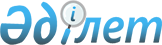 Шортанды аудандық мәслихатының 2014 жылғы 24 желтоқсандағы № С-36/2 "2015-2017 жылдарға арналған аудан бюджеті туралы" шешіміне өзгерістер мен толықтырулар енгізу туралыАқмола облысы Шортанды аудандық мәслихатының 2015 жылғы 9 маусымдағы № С-40/2 шешімі. Ақмола облысының Әділет департаментінде 2015 жылғы 29 маусымда № 4845 болып тіркелді      РҚАО-ның ескертпесі.

      Құжаттың мәтінінде түпнұсқаның пунктуациясы мен орфографиясы сақталған.

      Қазақстан Республикасының 2008 жылғы 4 желтоқсандағы Бюджет кодексінің 106, 109, 111 бабтарына, «Қазақстан Республикасындағы жергілікті мемлекеттік басқару және өзін-өзі басқару туралы» Қазақстан Республикасының 2001 жылғы 23 қаңтардағы Заңының 6 бабының 1 тармағының 1) тармақшасына сәйкес, Ақмола облыстық мәслихатының 2015 жылғы 22 мамырдағы № 5С-37-4 «Ақмола облыстық мәслихатының 2014 жылғы 12 желтоқсандағы № 5С-32-2 «2015-2017 жылдарға арналған облыстық бюджет туралы» шешіміне өзгерістер енгізу туралы» шешімі негізінде Шортанды аудандық мәслихаты ШЕШІМ ЕТТІ:



      1. Шортанды аудандық мәслихатының «2015-2017 жылдарға арналған аудан бюджеті туралы» 2014 жылғы 24 желтоқсандағы № С-36/2 (Нормативтік құқықтық актілерді мемлекеттік тіркеу тізілімінде № 4573 тіркелген, 2015 жылдың 17 қаңтарында аудандық «Вести» газетінде және 2015 жылдың 17 қаңтарында аудандық «Өрлеу» газетінде жарияланған) шешіміне келесі өзгерістер мен толықтырулар енгізілсін:



      1 тармақ жаңа редакцияда баяндалсын:

      «1. 2015-2017 жылдарға арналған аудан бюджеті 1, 2 және 3 қосымшаларға сәйкес, оның ішінде 2015 жылға арналған келесі көлемдерде бекітілсін:



      1) кірістер – 3 269 441,9 мың теңге, соның ішінде:

      салықтық түсімдер – 640 862 мың теңге;

      салықтық емес түсімдер – 7 324,9 мың теңге;

      негізгі капиталды сатудан түсетін түсімдер – 95 305 мың теңге;

      трансферттердің түсімдері – 2 525 950 мың теңге;



      2) шығындар – 3 296 338,6 мың теңге;



      3) таза бюджеттік кредиттеу – 45 387 мың теңге, соның ішінде:

      бюджеттік кредиттер – 59 460 мың теңге;

      бюджеттік кредиттерді өтеу – 14 073 мың теңге;



      4) қаржы активтерімен жасалатын операциялар бойынша сальдо – 14 308 мың теңге;

      қаржы активтерін сатып алу – 14 308 мың теңге;



      5) бюджет тапшылығы (профициті) – (-86 591,7) мың теңге;



      6) бюджет тапшылығын қаржыландыру (профицитін пайдалану) – 86 591,7 мың теңге.»;



      4 тармақ келесі мазмұндағы 9) тармақшамен толықтырылсын:

      «9) жылу беру маусымына дайындалуға жылумен жабдықтайтын кәсіпорындарға 5 000 мың теңге сомасында.»;



      6 тармақтың 1), 2), 3), 6), 8) тармақшалары жаңа редакцияда баяндалсын:

      «1) Ұлы Отан соғысындағы Жеңістің жетпіс жылдығына арналған іс-шараларды өткізуге 6 409 мың теңге сомасында;



      2) білім берудің мектепке дейінгі ұйымдарында мемлекеттік оқыту тапсырысын жүзеге асыруға 125 602 мың теңге сомасында;



      3) үш деңгейлі жүйе бойынша біліктілігін арттырудан өткен мұғалімдердің еңбекақыларын көтеруге 44 016 мың теңге сомасында;



      6) мемлекеттік мекемелердің мемлекеттік қызметшілері болып табылмайтын жұмыскерлеріне, сондай-ақ жергілікті бюджеттерден қаржыландырылатын мемлекеттік қазыналық кәсіпорындардың жұмыскерлеріне еңбекақы төлеу жүйесінің жаңа моделі бойынша еңбекақы төлеуге және олардың лауазымдық айлықақыларына ерекше еңбек жағдайлары үшін ай сайынғы үстемеақы төлеуге 103 243 мың теңге сомасында;



      8) азаматтық хал актілерін тіркеу бойынша жергілікті атқарушы органдардың штаттық санын көбейтуге 1 039 мың теңге сомасында;»;



      6 тармақ келесі мазмұндағы 9), 10) тармақшалармен толықтырылсын:

      «9) ветеринария саласындағы жергілікті атқарушы органдардың штаттық санын көбейтуге 4 352 мың теңге сомасында;



      10) ауыл шаруашылық саласындағы жергілікті атқарушы органдардың штаттық санын көбейтуге 2 186 мың теңге сомасында.»;



      7 тармақтың 1), 2) тармақшалары алынсын;



      12 тармақ жаңа редакцияда баяндалсын:

      «12. Ауданның жергілікті атқарушы органының резерві 2015 жылға 7 958,3 мың теңге сомасында бекітілсін.»;



      14-1 тармақ жаңа редакцияда баяндалсын:

      «14-1. 2015 жылдың 1 қаңтарына қалыптасқан 41 204,7 мың теңге сомасындағы бюджеттік қаражаттың еркін қалдықтары республикалық және облыстық бюджеттен бөлінген 41 204,7 мың теңге сомасындағы пайдаланылмаған (толық пайдаланылмаған) мақсатты трансферттерді кері қайтаруға бағытталсын, оның ішінде: республикалық бюджетке 1 511,3 мың теңге, облыстық бюджетке 39 693,4 мың теңге.»;



      аудандық мәслихаттың «2015-2017 жылдарға арналған аудан бюджеті туралы» 2014 жылдың 24 желтоқсанындағы № С-36/2 шешімінің 1, 5 қосымшалары осы шешімнің 1, 2 қосымшаларына сәйкес жаңа редакцияда баяндалсын.



      2. Осы шешім Ақмола облысының Әділет департаментінде мемлекеттік тіркелген күнінен бастап күшіне енеді және 2015 жылдың 1 қаңтарынан бастап қолданысқа енгізіледі.      Аудандық мәслихаттың

      сессия төрағасы                            В.Шевченко      Аудандық

      мәслихаттың хатшысы                        Г.Скирда      КЕЛІСІЛДІ      Шортанды ауданының әкімі                   Г.Сәдуақасова

      «09» 06. 2015 ж.

Шортанды аудандық мәслихатының 

2015 жылғы 09 маусымдағы № С-40/2

шешіміне 1 қосымша       Шортанды аудандық мәслихатының   

2014 жылғы 24 желтоқсандағы № С-36/2

шешіміне 1 қосымша          2015 жылға арналған аудан бюджеті

Шортанды аудандық мәслихатының 

2015 жылғы 09 маусымдағы № С-40/2

шешіміне 2 қосымша      Шортанды аудандық мәслихатының   

2014 жылғы 24 желтоқсандағы № С-36/2

шешіміне 5 қосымша         2015 жылға арналған аудан бюджетінің қаладағы ауданның, аудандық маңызы бар қаланың, кенттің, ауылдың, ауылдық округтің бюджеттік бағдарламаларыкестенің жалғасыкестенің жалғасы
					© 2012. Қазақстан Республикасы Әділет министрлігінің «Қазақстан Республикасының Заңнама және құқықтық ақпарат институты» ШЖҚ РМК
				Функционалдық топФункционалдық топФункционалдық топФункционалдық топФункционалдық топФункционалдық топСомаСанатСанатСанатСанатСанатСанатСомаФункционалдық топшаФункционалдық топшаФункционалдық топшаФункционалдық топшаФункционалдық топшаФункционалдық топшаСомаСыныпСыныпСыныпСыныпСыныпСомаБюджеттік бағдарламалар әкімшісіБюджеттік бағдарламалар әкімшісіБюджеттік бағдарламалар әкімшісіБюджеттік бағдарламалар әкімшісіБюджеттік бағдарламалар әкімшісіСомаСыныпшаСыныпшаСыныпшаСыныпшаСомаБағдарламаБағдарламаБағдарламаСомаI. Кiрiстер3269441,91Салықтық түсімдер64086201Табыс салығы3618922Жеке табыс салығы3618903Әлеуметтiк салық29759411Әлеуметтік салық29759404Меншiкке салынатын салықтар26937311Мүлiкке салынатын салықтар20153033Жер салығы1624044Көлiк құралдарына салынатын салық5076055Бірыңғай жер салығы84305Тауарларға, жұмыстарға және қызметтерге салынатын iшкi салықтар3186922Акциздер622933Табиғи және басқа ресурстарды пайдаланғаны үшiн түсетiн түсiмдер1422044Кәсiпкерлiк және кәсiби қызметтi жүргiзгенi үшiн алынатын алымдар1142007Басқа да салықтар56211Басқа да салықтар56208Заңдық маңызы бар әрекеттерді жасағаны және (немесе) оған уәкілеттігі бар мемлекеттік органдар немесе лауазымды адамдар құжаттар бергені үшін алынатын міндетті төлемдер527511Мемлекеттік баж52752Салықтық емес түсiмдер7324,901Мемлекеттік меншіктен түсетін кірістер4790,311Мемлекеттік кәсіпорындардың таза кірісі бөлігіндегі түсімдер12555Мемлекет меншігіндегі мүлікті жалға беруден түсетін кірістер4645,377Мемлекеттік бюджеттен берілген кредиттер бойынша сыйақылар2006Басқа да салықтық емес түсiмдер2534,611Басқа да салықтық емес түсiмдер2534,63Негізгі капиталды сатудан түсетін түсімдер9530501Мемлекеттік мекемелерге бекітілген мемлекеттік мүлікті сату122311Мемлекеттік мекемелерге бекітілген мемлекеттік мүлікті сату122303Жердi және материалдық емес активтердi сату9408211Жерді сату940824Трансферттердің түсімдері252595002Мемлекеттiк басқарудың жоғары тұрған органдарынан түсетiн трансферттер252595022Облыстық бюджеттен түсетiн трансферттер2525950II. Шығындар3296338,601Жалпы сипаттағы мемлекеттiк қызметтер196459,61Мемлекеттiк басқарудың жалпы функцияларын орындайтын өкiлдiк, атқарушы және басқа органдар168830,2112112Аудан (облыстық маңызы бар қала) мәслихатының аппараты17736,9001Аудан (облыстық маңызы бар қала) мәслихатының қызметін қамтамасыз ету жөніндегі қызметтер17736,9122122Аудан (облыстық маңызы бар қала) әкімінің аппараты51099,3001Аудан (облыстық маңызы бар қала) әкімінің қызметін қамтамасыз ету жөніндегі қызметтер51099,3123123Қаладағы аудан, аудандық маңызы бар қала, кент, ауыл, ауылдық округ әкімінің аппараты99994001Қаладағы аудан, аудандық маңызы бар қала, кент, ауыл, ауылдық округ әкімінің қызметін қамтамасыз ету жөніндегі қызметтер99760022Мемлекеттік органның күрделі шығыстары2342Қаржылық қызмет1306,4459459Ауданның (облыстық маңызы бар қаланың) экономика және қаржы бөлімі1306,4003Салық салу мақсатында мүлікті бағалауды жүргізу656,4010Жекешелендіру, коммуналдық меншікті басқару, жекешелендіруден кейінгі қызмет және осыған байланысты дауларды реттеу6509Жалпы сипаттағы өзге де мемлекеттiк қызметтер26323458458Ауданның (облыстық маңызы бар қаланың) тұрғын үй-коммуналдық шаруашылығы, жолаушылар көлігі және автомобиль жолдары бөлімі8718,8001Жергілікті деңгейде тұрғын үй-коммуналдық шаруашылығы, жолаушылар көлігі және автомобиль жолдары саласындағы мемлекеттік саясатты іске асыру жөніндегі қызметтер8718,8459459Ауданның (облыстық маңызы бар қаланың) экономика және қаржы бөлімі17604,2001Ауданның (облыстық маңызы бар қаланың) экономикалық саясатын қалыптастыру мен дамыту, мемлекеттік жоспарлау, бюджеттік атқару және коммуналдық меншігін басқару саласындағы мемлекеттік саясатты іске асыру жөніндегі қызметтер17604,202Қорғаныс1594,21Әскери мұқтаждықтар1594,2122122Аудан (облыстық маңызы бар қала) әкімінің аппараты1594,2005Жалпыға бірдей әскери міндетті атқару шеңберіндегі іс-шаралар1594,203Қоғамдық тәртіп, қауіпсіздік, құқықтық, сот, қылмыстық-атқару қызметі2509Қоғамдық тәртіп және қауіпсіздік саласындағы өзге де қызметтер250458458Ауданның (облыстық маңызы бар қаланың) тұрғын үй-коммуналдық шаруашылығы, жолаушылар көлігі және автомобиль жолдары бөлімі250021Елдi мекендерде жол қозғалысы қауiпсiздiгін қамтамасыз ету25004Бiлiм беру1603423,01Мектепке дейiнгi тәрбиелеу және оқыту256871464464Ауданның (облыстық маңызы бар қаланың) білім беру бөлімі256871009Мектепке дейінгі тәрбие ұйымдарының қызметін қамтамасыз ету131269040Мектепке дейінгі білім беру ұйымдарында мемлекеттік білім беру тапсырысын іске асыруға1256022Бастауыш, негізгі орта және жалпы орта білім беру1294423,5464464Ауданның (облыстық маңызы бар қаланың) білім беру бөлімі1281342,5003Жалпы білім беру1247495,5006Балаларға қосымша білім беру33847465465Ауданның (облыстық маңызы бар қаланың) дене шынықтыру және спорт бөлімі13081017Балалар мен жасөспірімдерге спорт бойынша қосымша білім беру130819Бiлiм беру саласындағы өзге де қызметтер52128,5464464Ауданның (облыстық маңызы бар қаланың) білім беру бөлімі52128,5001Жергілікті деңгейде білім беру саласындағы мемлекеттік саясатты іске асыру жөніндегі қызметтер5340,5004Ауданның (облыстық маңызы бар қаланың) мемлекеттік білім беру мекемелерінде білім беру жүйесін ақпараттандыру2500005Ауданның (облыстық маңызы бар қаланың) мемлекеттік білім беру мекемелер үшін оқулықтар мен оқу-әдiстемелiк кешендерді сатып алу және жеткізу27168015Жетім баланы (жетім балаларды) және ата-аналарының қамқорынсыз қалған баланы (балаларды) күтіп-ұстауға асыраушыларына ай сайынғы ақшалай қаражат төлемдері16325022Жетім баланы (жетім балаларды) және ата-анасының қамқорлығынсыз қалған баланы (балаларды) асырап алғаны үшін Қазақстан азаматтарына біржолғы ақша қаражатын төлеуге арналған төлемдер597067Ведомстволық бағыныстағы мемлекеттік мекемелерінің және ұйымдарының күрделі шығыстары19806Әлеуметтiк көмек және әлеуметтiк қамтамасыз ету98712,92Әлеуметтiк көмек67391,7123123Қаладағы аудан, аудандық маңызы бар қала, кент, ауыл, ауылдық округ әкімінің аппараты6309,7003Мұқтаж азаматтарға үйінде әлеуметтік көмек көрсету6309,7451451Ауданның (облыстық маңызы бар қаланың) жұмыспен қамту және әлеуметтік бағдарламалар бөлімі61082002Еңбекпен қамту бағдарламасы15403004Ауылдық жерлерде тұратын денсаулық сақтау, білім беру, әлеуметтік қамтамасыз ету, мәдениет, спорт және ветеринар мамандарына отын сатып алуға Қазақстан Республикасының заңнамасына сәйкес әлеуметтік көмек көрсету6634005Мемлекеттік атаулы әлеуметтік көмек100007Жергілікті өкілетті органдардың шешімі бойынша мұқтаж азаматтардың жекелеген топтарына әлеуметтік көмек15705010Үйден тәрбиеленіп оқытылатын мүгедек балаларды материалдық қамтамасыз ету81001618 жасқа дейінгі балаларға мемлекеттік жәрдемақылар5418017Мүгедектерді оңалту жеке бағдарламасына сәйкес, мұқтаж мүгедектерді міндетті гигиеналық құралдармен және ымдау тілі мамандарының қызмет көрсетуін, жеке көмекшілермен қамтамасыз ету5997023Жұмыспен қамту орталықтарының қызметін қамтамасыз ету781052Ұлы Отан соғысындағы Жеңістің жетпіс жылдығына арналған іс-шараларды өткізу102349Әлеуметтiк көмек және әлеуметтiк қамтамасыз ету салаларындағы өзге де қызметтер31321,2451451Ауданның (облыстық маңызы бар қаланың) жұмыспен қамту және әлеуметтік бағдарламалар бөлімі31263,2001Жергілікті деңгейде жұмыспен қамтуды қамтамасыз ету және халық үшін әлеуметтік бағдарламаларды іске асыру саласындағы мемлекеттік саясатты іске асыру жөніндегі қызметтер18082,2011Жәрдемақыларды және басқа да әлеуметтік төлемдерді есептеу, төлеу мен жеткізу бойынша қызметтерге ақы төлеу425025«Өрлеу» жобасы бойынша келісілген қаржылай көмекті енгізу10624050Мүгедектердің құқықтарын қамтамасыз ету және өмір сүру сапасын жақсарту жөніндегі іс-шаралар жоспарын іске асыру2132458458Ауданның (облыстық маңызы бар қаланың) тұрғын үй-коммуналдық шаруашылығы, жолаушылар көлігі және автомобиль жолдары бөлімі58050Мүгедектердің құқықтарын қамтамасыз ету және өмір сүру сапасын жақсарту жөніндегі іс-шаралар жоспарын іске асыру5807Тұрғын үй-коммуналдық шаруашылық6871541Тұрғын үй шаруашылығы4898,1458458Ауданның (облыстық маңызы бар қаланың) тұрғын үй-коммуналдық шаруашылығы, жолаушылар көлігі және автомобиль жолдары бөлімі1337,3003Мемлекеттік тұрғын үй қорының сақталуын ұйымдастыру1337,3464464Ауданның (облыстық маңызы бар қаланың) білім беру бөлімі2842,5026Жұмыспен қамту 2020 жол картасы бойынша қалаларды және ауылдық елді мекендерді дамыту шеңберінде объектілерді жөндеу2842,5467467Ауданның (облыстық маңызы бар қаланың) құрылыс бөлімі718,3003Коммуналдық тұрғын үй қорының тұрғын үйін жобалау және (немесе) салу, реконструкциялау718,3004Инженерлік-коммуникациялық инфрақұрылымды жобалау, дамыту және (немесе) жайластыру02Коммуналдық шаруашылық675189458458Ауданның (облыстық маңызы бар қаланың) тұрғын үй-коммуналдық шаруашылығы, жолаушылар көлігі және автомобиль жолдары бөлімі206993012Сумен жабдықтау және су бұру жүйесінің жұмыс істеуі201993026Ауданның (облыстық маңызы бар қаланың) коммуналдық меншігіндегі жылу жүйелерін қолдануды ұйымдастыру5000467467Ауданның (облыстық маңызы бар қаланың) құрылыс бөлімі468196058Елді мекендердегі сумен жабдықтау және су бұру жүйелерін дамыту4681963Елді-мекендерді абаттандыру7066,9123123Қаладағы аудан, аудандық маңызы бар қала, кент, ауыл, ауылдық округ әкімінің аппараты7066,9008Елді мекендердің көшелерін жарықтандыру5596,9009Елді мекендердің санитариясын қамтамасыз ету950010Жерлеу орындарын күтіп-ұстау және туысы жоқ адамдарды жерлеу60011Елді мекендерді абаттандыру мен көгалдандыру46008Мәдениет, спорт, туризм және ақпараттық кеңістiк331942,41Мәдениет саласындағы қызмет41727455455Ауданның (облыстық маңызы бар қаланың) мәдениет және тілдерді дамыту бөлімі41727003Мәдени-демалыс жұмысын қолдау417272Спорт229745,9465465Ауданның (облыстық маңызы бар қаланың) дене шынықтыру және спорт бөлімі12556,9001Жергілікті деңгейде дене шынықтыру және спорт саласындағы мемлекеттік саясатты іске асыру жөніндегі қызметтер6777,9006Аудандық (облыстық маңызы бар қалалық) деңгейде спорттық жарыстар өткiзу1615007Әр түрлi спорт түрлерi бойынша ауданның (облыстық маңызы бар қаланың) құрама командаларының мүшелерiн дайындау және олардың облыстық спорт жарыстарына қатысуы4164467467Ауданның (облыстық маңызы бар қаланың) құрылыс бөлімі217189008Cпорт объектілерін дамыту2171893Ақпараттық кеңiстiк42099455455Ауданның (облыстық маңызы бар қаланың) мәдениет және тілдерді дамыту бөлімі32799006Аудандық (қалалық) кiтапханалардың жұмыс iстеуi27079007Мемлекеттік тілді және Қазақстан халқының басқа да тілдерін дамыту5720456456Ауданның (облыстық маңызы бар қаланың) ішкі саясат бөлімі9300002Газеттер мен журналдар арқылы мемлекеттік ақпараттық саясат жүргізу жөніндегі қызметтер93009Мәдениет, спорт, туризм және ақпараттық кеңiстiктi ұйымдастыру жөнiндегi өзге де қызметтер18370,5455455Ауданның (облыстық маңызы бар қаланың) мәдениет және тілдерді дамыту бөлімі5468,4001Жергілікті деңгейде тілдерді және мәдениетті дамыту саласындағы мемлекеттік саясатты іске асыру жөніндегі қызметтер4968,4032Ведомстволық бағыныстағы мемлекеттік мекемелерінің және ұйымдарының күрделі шығыстары500456456Ауданның (облыстық маңызы бар қаланың) ішкі саясат бөлімі12902,1001Жергілікті деңгейде ақпарат, мемлекеттілікті нығайту және азаматтардың әлеуметтік сенімділігін қалыптастыру саласында мемлекеттік саясатты іске асыру жөніндегі қызметтер7406,3003Жастар саясаты саласында іс-шараларды iске асыру5495,810Ауыл, су, орман, балық шаруашылығы, ерекше қорғалатын табиғи аумақтар, қоршаған ортаны және жануарлар дүниесін қорғау, жер қатынастары213262,81Ауыл шаруашылығы39945,5459459Ауданның (облыстық маңызы бар қаланың) экономика және қаржы бөлімі13593099Мамандарды әлеуметтік қолдау жөніндегі шараларды іске асыру13593462462Ауданның (облыстық маңызы бар қаланың) ауыл шаруашылығы бөлімі13592001Жергілікті деңгейде ауыл шаруашылығы саласындағы мемлекеттік саясатты іске асыру жөніндегі қызметтер13592473473Ауданның (облыстық маңызы бар қаланың) ветеринария бөлімі12760,5001Жергілікті деңгейде ветеринария саласындағы мемлекеттік саясатты іске асыру жөніндегі қызметтер10938,5007Қаңғыбас иттер мен мысықтарды аулауды және жоюды ұйымдастыру700008Алып қойылатын және жойылатын ауру жануарлардың, жануарлардан алынатын өнімдер мен шикізаттың құнын иелеріне өтеу11226Жер қатынастары151583,3463463Ауданның (облыстық маңызы бар қаланың) жер қатынастары бөлімі151583,3001Аудан (облыстық маңызы бар қала) аумағында жер қатынастарын реттеу саласындағы мемлекеттік саясатты іске асыру жөніндегі қызметтер8682,3039Астана қаласының жасыл желекті аймағын құру үшін мәжбүрлеп оқшаулаған кезде жер пайдаланушылар немесе жер телімдерінің иелеріне шығындарды өтеуге1429019Ауыл, су, орман, балық шаруашылығы және қоршаған ортаны қорғау мен жер қатынастары саласындағы өзге де қызметтер21734473473Ауданның (облыстық маңызы бар қаланың) ветеринария бөлімі21734011Эпизоотияға қарсы іс-шаралар жүргізу2173411Өнеркәсіп, сәулет, қала құрылысы және құрылыс қызметі13528,42Сәулет, қала құрылысы және құрылыс қызметі13528,4467467Ауданның (облыстық маңызы бар қаланың) құрылыс бөлімі8607,7001Жергілікті деңгейде құрылыс саласындағы мемлекеттік саясатты іске асыру жөніндегі қызметтер8607,7468468Ауданның (облыстық маңызы бар қаланың) сәулет және қала құрылысы бөлімі4920,7001Жергілікті деңгейде сәулет және қала құрылысы саласындағы мемлекеттік саясатты іске асыру жөніндегі қызметтер4870,7003Аудан аумағында қала құрылысын дамыту схемаларын және елді мекендердің бас жоспарларын әзірлеу5012Көлiк және коммуникация565501Автомобиль көлiгi53050123123Қаладағы аудан, аудандық маңызы бар қала, кент, ауыл, ауылдық округ әкімінің аппараты3050013Аудандық маңызы бар қалаларда, кенттерде, ауылдарда, ауылдық округтерде автомобиль жолдарының жұмыс істеуін қамтамасыз ету3050458458Ауданның (облыстық маңызы бар қаланың) тұрғын үй-коммуналдық шаруашылығы, жолаушылар көлігі және автомобиль жолдары бөлімі50000023Автомобиль жолдарының жұмыс істеуін қамтамасыз ету500009Көлiк және коммуникациялар саласындағы өзге де қызметтер3500458458Ауданның (облыстық маңызы бар қаланың) тұрғын үй-коммуналдық шаруашылығы, жолаушылар көлігі және автомобиль жолдары бөлімі3500037Әлеуметтік маңызы бар қалалық (ауылдық), қала маңындағы және ауданішілік қатынастар бойынша жолаушылар тасымалдарын субсидиялау350013Өзгелер40065,33Кәсiпкерлiк қызметтi қолдау және бәсекелестікті қорғау5327469469Ауданның (облыстық маңызы бар қаланың) кәсіпкерлік бөлімі5327001Жергілікті деңгейде кәсіпкерлік пен өнеркәсіпті дамыту саласындағы мемлекеттік саясатты іске асыру жөніндегі қызметтер53279Өзгелер34738,3123123Қаладағы аудан, аудандық маңызы бар қала, кент, ауыл, ауылдық округ әкімінің аппараты26780040«Өңірлерді дамыту» бағдарламасы шеңберінде өңірлерді экономикалық дамытуға жәрдемдесу бойынша шараларды іске асыру26780459459Ауданның (облыстық маңызы бар қаланың) экономика және қаржы бөлімі7958,3012Ауданның (облыстық маңызы бар қаланың) жергілікті атқарушы органның резерві7958,314Борышқа қызмет көрсету201Борышқа қызмет көрсету20459459Ауданның (облыстық маңызы бар қаланың) экономика және қаржы бөлімі20021Жергілікті атқарушы органдардың облыстық бюджеттен қарыздар бойынша сыйақылар мен өзге де төлемдерді төлеу бойынша борышына қызмет көрсету2015Трансферттер533761Трансферттер53376459459Ауданның (облыстық маңызы бар қаланың) экономика және қаржы бөлімі53376006Нысаналы пайдаланылмаған (толық пайдаланылмаған) трансферттерді қайтару53376IІІ. Таза бюджеттiк кредиттеу45387Бюджеттік кредиттер5946010Ауыл, су, орман, балық шаруашылығы, ерекше қорғалатын табиғи аумақтар, қоршаған ортаны және жануарлар дүниесін қорғау, жер қатынастары594601Ауыл шаруашылығы59460459459Ауданның (облыстық маңызы бар қаланың) экономика және қаржы бөлімі59460018Мамандарды әлеуметтік қолдау шараларын іске асыруға берілетін бюджеттік кредиттер594605Бюджеттік кредиттерді өтеу1407301Бюджеттік кредиттерді өтеу1407311Мемлекеттік бюджеттен берілген бюджеттік кредиттерді өтеу14073ІV. Қаржы активтерiмен жасалатын операциялар бойынша сальдо14308Қаржы активтерін сатып алу1430813Басқалар143089Басқалар14308458458Ауданның (облыстық маңызы бар қаланың) тұрғын үй-коммуналдық шаруашылығы, жолаушылар көлігі және автомобиль жолдары бөлімі14308065Заңды тұлғалардың жарғылық капиталын қалыптастыру немесе ұлғайту14308V. Бюджет тапшылығы (профициті)-86591,7VI. Бюджет тапшылығын қаржыландыру (профицитін пайдалану)86 591,7Функционалдық топФункционалдық топФункционалдық топФункционалдық топФункционалдық топСомаШортанды кенті әкімінің аппаратыСомаФункционалдық топшаФункционалдық топшаФункционалдық топшаФункционалдық топшаФункционалдық топшаСомаШортанды кенті әкімінің аппаратыСомаБюджеттік бағдарламалардың әкiмшiсiБюджеттік бағдарламалардың әкiмшiсiБюджеттік бағдарламалардың әкiмшiсiСомаШортанды кенті әкімінің аппаратыСомаБағдарламаБағдарламаСомаШортанды кенті әкімінің аппаратыСомаАтауларыАтауларыСомаШортанды кенті әкімінің аппаратыСома1234567II. Шығындар143200,625414,801Жалпы сипаттағы мемлекеттiк қызметтер9999413106,11Мемлекеттiк басқарудың жалпы функцияларын орындайтын өкiлдi, атқарушы және басқа органдар9999413106,1123Қаладағы аудан, аудандық маңызы бар қала, кент, ауыл, ауылдық округ әкімінің аппараты99760,013106,1001Қаладағы аудан, аудандық маңызы бар қала, кент, ауыл, ауылдық округ әкімінің қызметін қамтамасыз ету жөніндегі қызметтер99760,013106,1022Мемлекеттік органның күрделі шығыстары234,0006Әлеуметтiк көмек және әлеуметтiк қамсыздандыру6309,71589,72Әлеуметтiк көмек6309,71589,7123Қаладағы аудан, аудандық маңызы бар қала, кент, ауыл, ауылдық округ әкімінің аппараты6309,71589,7003Мұқтаж азаматтарға үйінде әлеуметтік көмек көрсету6309,71589,707Тұрғын үй-коммуналдық шаруашылық7066,946073Елді-мекендерді абаттандыру7066,94607123Қаладағы аудан, аудандық маңызы бар қала, кент, ауыл, ауылдық округ әкімінің аппараты7066,94607008Елді мекендердің көшелерін жарықтандыру5596,93847009Елді мекендердің санитариясын қамтамасыз ету950300010Жерлеу орындарын күтіп-ұстау және туысы жоқ адамдарды жерлеу6060011Елді мекендерді абаттандыру мен көгалдандыру46040012Көлiк және коммуникация30507501Автомобиль көлiгi3050750123Қаладағы аудан, аудандық маңызы бар қала, кент, ауыл, ауылдық округ әкімінің аппараты3050750013Аудандық маңызы бар қалаларда, кенттерде, ауылдарда, ауылдық округтерде автомобиль жолдарының жұмыс істеуін қамтамасыз ету305075013Өзгелер2678053629Өзгелер267805362123Қаладағы аудан, аудандық маңызы бар қала, кент, ауыл, ауылдық округ әкімінің аппараты267805362040«Өңірлерді дамыту» бағдарламасы шеңберінде өңірлерді экономикалық дамытуға жәрдемдесу бойынша шараларды іске асыру267805362Жолымбет кенті әкімінің аппаратыСомаПетровка ауылдық округі әкімінің аппаратыСомаАндреевка ауылдық округі әкімінің аппаратыСомаНовокубанка ауылдық округі әкімінің аппаратыСомаНовоселовка ауылдық округі әкімінің аппаратыСома8910111216874,09551,88897,310627,78219,210409,17790,87315,38219,76564,210409,17790,87315,38219,76564,210409,17790,87315,38219,76564,210409,17790,87315,38219,76564,20000014340316331306143403163313061434031633130614340316331306910,90000910,90000910,90000850,90000000000000060000020020020020020020020020020020020020020020020020020020020020039201561106618771149392015611066187711493920156110661877114939201561106618771149Раевка ауылдық округі әкімінің аппаратыСомаДамса ауылдық округі әкімінің аппаратыСомаБектау ауылдық округі әкімінің аппаратыСомаПригородный ауылдық округі әкімінің аппаратыСомаБозайғыр ауылдық округі әкімінің аппаратыСома13141516179002,220572,710920,98609,914510,17244,214245,78251,97153,99693,17244,214245,78251,97153,99693,17244,214245,78251,97153,99693,17244,214245,78017,97153,99693,100234,000321303627170912321303627170912321303627170912321303627170912014460010301446001030144600103079600103065000000000000002004002003002002004002003002002004002003002002004002003002001237417818429863602123741781842986360212374178184298636021237417818429863602